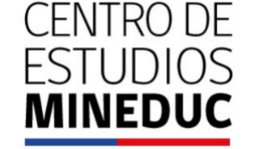 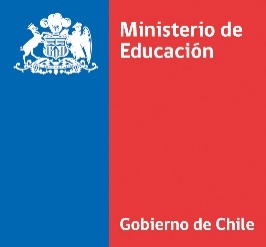 	  CódigoFicha de estudios/evaluaciones/estadísticaspara subir al CEDOCTÍTULOEvaluación y análisis de la percepción y aspectos técnicos de los “Otros Indicadores de Calidad Educativa”CATEGORÍAS Estudios                 Evaluaciones                 EstadísticasTIPO DE DOCUMENTOMinuta                                             Nota de investigación           Documento de trabajo                 ArtículoPresentación                                   Informe                                            Otro                                                                                            SUBCATEGORÍAMonitoreo y evaluación            Reporte de información estadística           Educación parvularia                 CurrículumEnseñanza y aprendizaje          TICLiderazgo directivo                    Sistema educativoComunidad educativa                Educación superiorDocentes                                       Educación técnico profesionalEducación especial                     IndicadoresEducación de adultos                 Educación escolarAsistentes y sostenedoresIDIOMAEspañolNº DE PÁGINAS229INCORPORA PERSPECTIVA DE GÉNERO                Sí                                   NoID FONIDELUGAR DE TÉRMINO AÑO DE TÉRMINO 2017 PALABRAS CLAVESCalidad Educativa, Indicadores, Evaluación, Análisis, PercepciónOBJETIVO GENERALRealizar una evaluación de los Otros Indicadores de Calidad Educativa, vigentes en el sistema educacional chileno desde el año 2013.METODOLOGÍACUALITATIVACUANTITATIVAMIXTARESUMENEl estudio tiene como finalidad evaluar los Otros Indicadores de Calidad vigentes, lo que implica realizar una evaluación que considere tanto los aspectos conceptuales y técnicos de los Indicadores como la percepción que se tiene de ellos. Ello, a fin de generar información que contribuya a orientar la toma de decisiones respecto de mantener los indicadores una vez que se cumpla su vigencia o actualizarlos.DOCUMENTO PÚBLICO                      Sí                                   NoPUBLICACIÓN DESTACADA                      Sí                                   NoPUBLICACIONES Anuario  Evidencia  N/A  Otra  Revista EPE  TALISPUBLICADO                      Sí                                   NoNOMBRE DE LA PUBLICACIÓNNº DE PUBLICACIÓNEDITORIALISSNISBNNº DERECHO DE AUTORPERIODICIDADENTIDADSOLICITANTEMinisterio de Educación - UCEENTIDAD A CARGO ARS CHILEINVESTIGADOR U ORGANISMO PRINCIPALJosé Ignacio PorrasEQUIPO DE INVESTIGACIÓNDominique KeimCristina DurlánMarcelo AstorgaNatalia YáñezOTROS INVESTIGADORES CONTRAPARTE TÉCNICAMINEDUC: Valentina Aravena, María Teresa Chamorro (Unidad Currículum y Evaluación); Hadabell Castillo (Centro de Estudios MINEDUC)UNESCO Santiago: Marcela Copetta (Sección Planificación, Gestión, Monitoreo y Evaluación)ORGANIZACIÓN 1UNESCOORGANIZACIÓN 2Nº DOCUMENTO ADMINISTRATIVOFECHA DEL DOCUMENTO ADM.TIPO DE FINANCIAMIENTOInterno:___Externo: ___  Obtenido de:____________________Mixto: ___COSTO DEL ESTUDIOBASE DE DATOS                       Sí                                   NoBASE PÚBLICA                     Sí                                   NoARCHIVO DEL ESTUDIOARCHIVO DEL ESTUDIONOMBRE FORMATOPROTEGIDO               Sí                                   No